Ålands lagtings beslut om antagande avLandskapslag om ändring av 20 § landskapslagen om Ålands ombudsmannamyndighet	I enlighet med lagtingets beslut ändras 20 § 2 mom. landskapslagen (2014:33) om Ålands ombudsmannamyndighet, sådant momentet lyder i landskapslagen 2019/16, som följer:20 §Skyldighet att lämna uppgifter till ombudsmannamyndigheten- - - - - - - - - - - - - - - - - - - - - - - - - - - - - - - - - - - - - - - - - - - - - - - - - - - -	Den i 1 mom. avsedda skyldigheten omfattar även sådana uppgifter som omfattas av sekretessbestämmelser om uppgifterna i fråga är nödvändiga för ombudsmannamyndighetens verksamhet. Om handlingars och uppgifters offentlighet gäller i övrigt vad som föreskrivs i offentlighetslagen (:) för Åland.__________________	Denna lag träder i kraft den__________________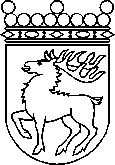 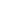 Ålands lagtingBESLUT LTB 23/2021BESLUT LTB 23/2021DatumÄrende2021-03-24LF 8/2020-2021	Mariehamn den 24 mars 2021	Mariehamn den 24 mars 2021Bert Häggblom  talmanBert Häggblom  talmanKatrin Sjögren  vicetalmanRoger Nordlundvicetalman